Игры на сплочение взрослого и ребенкаПредставлены игр, которые помогут детям выработать уверенность в себе и внимательно относиться к окружающим. С помощью этих игр дети научатся: устанавливать доверительный контакт; чувствовать состояние и настроение окружающих; быть наблюдательными; внимательно относиться друг к другу; прислушиваться к мнению партнера; понимать интонацию других.Вариант 1«Закончи предложение»Цель: сблизить взаимоотношения ребенка и взрослого. Показать свои симпатии, интересы, увлечения и рассказывать о них.Описание игры: взрослый и ребенок садятся друг на против друга, пригласите всю семью. Игру начинает взрослый. У него в руках мяч. Взрослый начинает предложение и передает мяч ребенку, который отвечает на вопрос. И наоборот.Моя любимая игрушка…, почему?Мой лучший друг…, почему?Моё любимое занятие…, почему?Мой любимый праздник…, почему?Мой любимый мультфильм…, почему?Моя любимая сказка…, почему?Моя любимый цвет …, почему? и т.д.Вариант 2  «Мы с тобой похожи тем, что...»Цель: познакомиться (если не знают друг друга) узнать друг друга, чем они похожи, для того, чтобы уже найти приятелей по интересам.Ход: Участники сидят в кругу (если вся семья), лицом друг к другу. Путем перебрасывания мячика каждый участник выбирает себе партнера.Тот, кто бросая говорит признак по которому они схожи: «Мы с тобой похожи тем, что...».Тот, кто ловит мяч называет признак по - которому они отличаются: «Мы с тобой отличаемся тем, что...».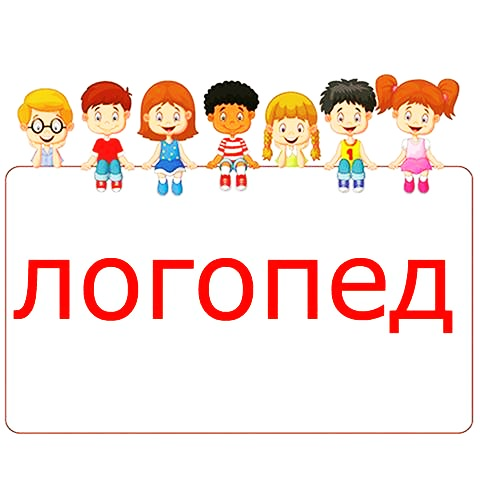 